KOREA BEST WINTERโรงแรม/ที่พัก	สกีรีสอร์ท 1 คืน และ โซล 2 คืน	สายการบิน	EASTAR JET / JEJU AIR / JIN AIR / T’WAY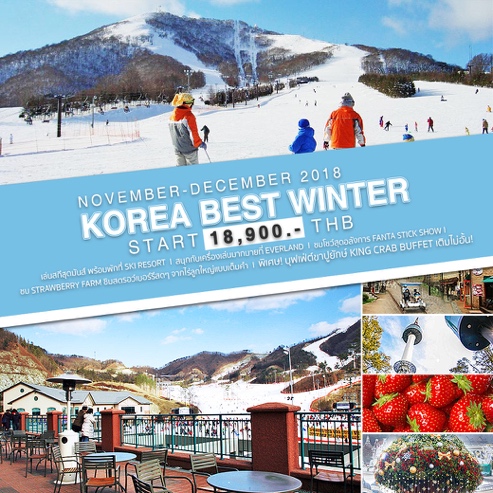 เล่นสกีสุดมันส์ พร้อมพักที่ SKI RESORT I สนุกกับเครื่องเล่นมากมายที่ EVERLAND I ชมโชว์สุดอลังการ FANTA STICK SHOW I  ชม STRAWBERRY FARMชิมสตรอว์เบอร์รีสดๆจากไร่ลูกใหญ่แบบเต็มคำ I ช้อปของฝากสุดน่ารักที่  LINE FRIENDSSTORE I เดินเล่นที่อาคาร DDP ทงแดมุนดีไซน์พลาซ่า  I  พิเศษ! บุฟเฟ่ต์ขาปูยักษ์ KING CRAB BUFFET เติมไม่อั้น!#ตารางสรุปโปรแกรมท่องเที่ยวเกาหลี 5 วัน 3 คืน\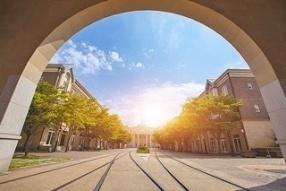 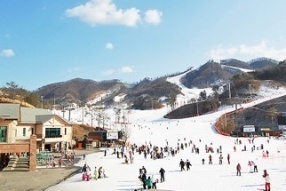 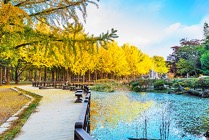 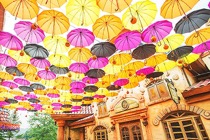 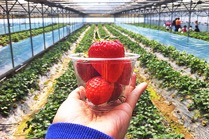 KOREA BEST WINTER#โปรแกรมท่องเที่ยวเกาหลี 5 วัน 3 คืนท่าอากาศยานสุวรรณภูมิ  Iท่าอากาศยานนานาชาติอินชอนคณะเดินทางพร้อมกันที่จุดหมาย สนามบินสุวรรณภูมิ อาคารผู้โดยสารระหว่างประเทศ ชั้น  4   ณ เคาน์เตอร์สายการบิน EASTAR JET / JEJU AIR / JIN AIR / T’WAYโดยมีเจ้าหน้าที่จากบริษัทฯ คอยให้การต้อนรับ และอำนวยความสะดวกในเรื่องของเอกสารตลอดจนสัมภาระของท่าน(**โปรดแสดงใบนัดหมายและพาสปอร์ตให้แก่เจ้าหน้าที่ในวันเดินทาง) หลังจากเช็คอิน และโหลดสัมภาระเรียบร้อยแล้ว นำท่านออกเดินทางสู่ประเทศเกาหลีใต้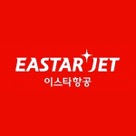 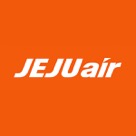 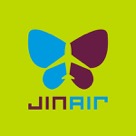 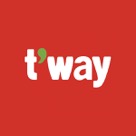 	ออกเดินทางจาก ท่าอากาศยานสุวรรณภูมิ สู่ ท่าอากาศยานนานาชาติอินชอน	ท่าอากาศยานนานาชาติอินชอน  I  ENGLISH VILLAGE  I  	ปั่น RAIL BIKE  I  เกาะนามิ  I  อิสระเล่นสกี 		(ไม่รวมค่าเข้าลานสกี ค่าอุปกรณ์ และชุดสำหรับเล่นสกี)#ENGLISH VILLAGEเช้า	เดินทางถึงท่าอากาศยานนานาชาติอินชอนประเทศเกาหลีใต้(กรุณาปรับเวลาของท่านให้เร็วขึ้น 2 ชั่วโมงเพื่อให้ตรงกับเวลาท้องถิ่นของประเทศเกาหลี) หลังจากผ่านพิธีการตรวจคนเข้าเมือง และศุลกากรแล้ว นำท่านเดินทางสู่ ENGLISH VILLAGEหรือ หมู่บ้านอังกฤษ สถานที่ถ่ายทำซีรี่ส์F4 ซึ่งใช้เป็นฉากของโรงเรียนมัธยมชินฮวา ของเหล่าพระเอก F4 เรียนนั้นเอง โดยสร้างตามแบบสถาปัตยกรรมของเวอร์จิเนียสหรัฐอเมริกา ที่ให้ความรู้สึกเหมือนอยู่ในสถานที่ต้นแบบมากๆ และมีสิ่งอำนวยความสะดวกต่างๆ จากนั้นนำท่านพบกับความสนุกสนานกับการปั่นจักรยานบนรางรถไฟหรือ RAIL BIKE ท่ามกลางบรรยากาศกลิ่นอายของเมืองผู้ดีอังกฤษ (รถ 1 คันปั่นได้ 4 ท่าน)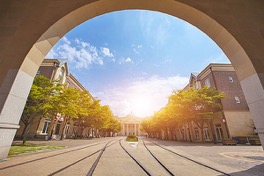 #ดักคาลบี้ (DAKGALBI)   เที่ยง	รับประทานอาหารกลางวัน ณ ภัตตาคาร บริการท่านด้วยเมนู ดักคาลบี้ (DAKGALBI)ไก่ผัดเผ็ดบาร์บีคิวเกาหลี อาหารยอดนิยม อีกชนิดหนึ่ง ของคนเกาหลี โดยวิธีการนำเนื้อไก่ที่หั่นเป็นชิ้นๆ และผักต่างๆมาผัดรวมกันกับซอสบาร์บีคิวในกระทะเหล็กแบนขนาดใหญ่#เกาะนามิบ่าย	นำท่านเดินทางสู่ ท่าเรือเฟอร์รี่ เพื่อข้ามฟากไปยัง เกาะนามิตั้งอยู่กลางทะเลสาบซองเพียง ชื่อ “นามิ” ตั้งขึ้นเพื่อเป็นเกียรติแก่นายพลนามิ เกาะนามินั้นเรียกตัวเองว่า NAMINARA REPUBLIC และเรียกตั๋วเรือข้ามฟากและตั๋วเข้าชมเกาะว่าวีซ่า ทำให้รู้สึกเสมือนข้ามมาเที่ยวรัฐๆ หนึ่งที่เป็นเอกเทศออกมาจากเกาหลี บนเกาะจะมีบรรยากาศร่มรื่น เต็มไปด้วย ต้นสน ต้นเกาลัด ต้นแปะก๊วยต้นซากุระต้นเมเปิ้ล และต้นไม้ดอกไม้อื่นๆที่พลัดกันออกดอกเปลี่ยนสีให้ชมกันทุกฤดูกาล เป็นสถานที่โรแมนติก สำหรับคู่รักหนุ่มสาว และที่พักผ่อนหย่อนใจของครอบครัวที่นี่เคยเป็นหนึ่งในสถานที่ถ่ายทำละครเกาหลี WINTER LOVE SONG หรือเพลงรักในสายลมหนาว และภาพยนต์ไทยเรื่อง กวนมึนโฮ ใครที่อยากแชะรูปคู่กับเบยองจุน และทิวสนที่เรียงตัวสวยงามทอดยาวไปจนสุดลูกหูลูกตา ต้องไม่พลาดที่จะมาเยือนที่นี่สักครั้ง อิสระให้ท่านถ่ายรูปได้ตามอัธยาศัย ได้เวลาสมควรนั่งเรือกลับมายังฝั่ง..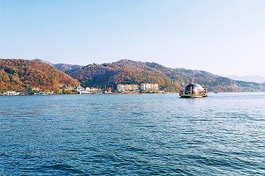 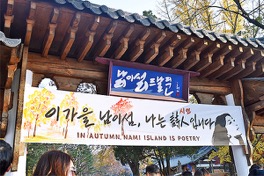 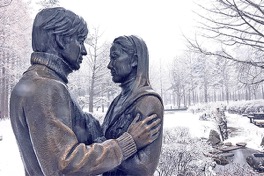 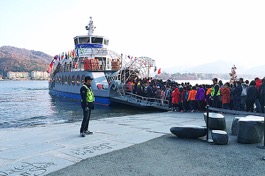 #ลานสกีรีสอร์ทจากนั้นพาท่านเดินทางสู่ ลานสกีรีสอร์ท ระหว่างทางท่านจะได้ชื่นชมบรรยากาศสองข้างทางในช่วงฤดูหนาวอันแสนงดงามของประเทศเกาหลีที่สวยที่สุด ถึงสกีรีสอร์ทอิสระให้ทุกท่านได้สัมผัสหิมะและสถานที่ที่งดงาม พร้อมถ่ายรูปเป็น ที่ระลึกและเล่นสกีซึ่งลานสกีแห่งนี้มีความท้าทายให้ท่านได้สัมผัสด้วยเนินหิมะที่มีความสูงไม่ต่ำกว่า 1 กิโลเมตรขึ้นไป และเป็นที่กล่าวขวัญถึงว่าเป็นสวรรค์ของนักสกีมือใหม่ แต่ก็มีทางวิ่งสำหรับมืออาชีพเช่นกัน มีเนินรูปตัวเอสเป็นตัวเชื่อมระหว่างยอดเนินและพื้นด้านล่างมาท้าทายความสามารถของท่านตามอัธยาศัยพร้อมเพลิดเพลินกับบรรยากาศของสายลมเย็นในฤดูหนาวและทำกิจกรรมสนุกๆ บนลานหิมะกว้าง 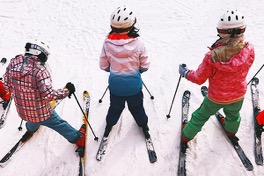 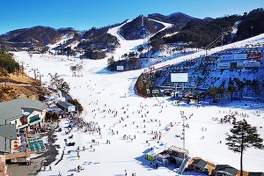 (** ไม่รวมค่าเข้าลานสกี ค่าเช่าชุด+อุปกรณ์สกีและครูฝึก **)**การเตรียมตัวก่อนเล่นสกี ควรเตรียม ถุงมือสกี ผ้าพันคอ แว่นกันแดด เสื้อแจ๊คเก๊ตกันน้ำหรือผ้าร่ม และกางเกงรัดรูป เป็นต้น ขอคำแนะนำและฝึกวิธีการเล่นจากไกด์ท้องถิ่นก่อนลงสนามจริง เพื่อความปลอดภัยของท่านเอง****ในกรณีที่ลานสกีกลางแจ้งปิด เราจะพาท่านสู่ลานสกีในที่ร่ม ONEMOUNT SNOWPARKแหล่งท่องเที่ยวใหม่ล่าสุดใกล้กรุงโซล มีสิ่งอำนวยความสะดวกมากมาย เช่น FITNESS &GOLF, CLUB, WATER PARK, SHOPPING MALL หากท่านใดที่ไม่สนใจเล่น SNOW PARK สามารถเดินช้อปปิ้งตามอัธยาศัย มีทั้ง H&M,ADIDAS และมีแบรนด์ชั้นนำอีกมากมาย นอกจากนี้ยังสามารถเล่นเครื่องเล่นหลากหลายชนิดทั้ง บันจี้จัมพ์, ไม้ลากเลื่อน, ม้าหมุน ,สไลเดอร์(ไม่รวมบัตรเข้า)#พุลโกกิ (BULGOGI) เย็น	รับประทานอาหารเย็น ณ ภัตตาคาร บริการท่านด้วย พุลโกกิ (BULGOGI)ส่วนผสมจะมีเนื้อสัตว์เป็นหลัก วิธีการทำคือ หั่นเนื้อสัตว์เป็นชิ้นบางๆ แล้วหมักกับเครื่องปรุงต่างๆ ก่อนนำไปต้มน้ำขลุกขลิกหลังจากนั้นนำท่านเข้าสู่ที่พัก SKI RESORT: OAK VALLEYหรือเทียบเท่า โรงแรมมาตรฐานเกาหลีใต้สตอร์วเบอรีฟาร์ม I  สวนสนุก EVERLAND (รวมบัตรเข้าและเครื่องเล่นไม่จำกัด)  I  ศูนย์เวชสำอาง  I  เรียนทำข้าวห่อสาหร่าย+ชุดฮันบก  I  TRICK ART MUSEUM  I  ศูนย์การค้าแฟชั่นแห่งเกาหลีทงแดมุนI  DONGDAEMUN DESIGN PLAZA (DDP) I  ชมบรรยากาศดอกไม้ไฟ LED ROSE GARDEN  เช้า	รับประทานอาหารเช้า ณ ห้องอาหารโรงแรม#สตรอว์เบอร์รีฟาร์ม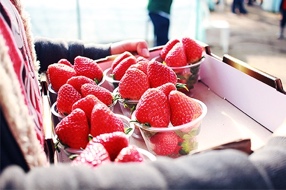 	เช้านี้นำท่านเข้าสู่ สตรอว์เบอร์รีฟาร์ม ให้ท่านได้ชิมสตรอว์เบอร์รีสดๆ และได้รู้ว่าชาวเกาหลีมีวิธีการปลูกสตรอว์เบอร์รีอย่างไรจึงได้ผลผลิตดีและรสชาติหวานหอมชวนน่ารับประทาน..อิสระให้ทุกท่านอุดหนุนซื้อไปฝากคนทางบ้าน (**หมายเหตุ : การเก็บขึ้นอยู่กับจำนวนตามที่ชาวเกษตรกำหนด และขึ้นอยู่กับผลิตผลในแต่ละสัปดาห์)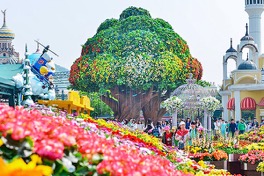 #สวนสนุกเอเวอร์แลนด์จากนั้นให้เวลาทุกท่านเต็มอิ่มกับสวนสนุกที่ดีที่สุดของเกาหลี สวนสนุกเอเวอร์แลนด์ ด้วยบัตร SPECIAL PASS TICKET ที่สามารถเล่นเครื่องเล่นต่างๆ ได้ทุกชนิดและไม่จำกัดรอบ สวนสนุกที่นี่ถูกขนานนามว่า “ดิสนีย์แลนด์เกาหลี” มีชื่อเสียงมากที่สุดของประเทศ ให้ท่านสนุกกับเครื่องเล่นหลากหลายชนิด อาทิเช่น ทีเอ็กซ์เพรส รถไฟเหาะ หนอนสะบัด ชาร์ป โรงหนังสามมิติ บ้านผีสิงหมุน ท่านไหนที่ไม่ชอบการเล่นเครื่องเล่น สามารถเข้าซาฟารี ชมไลเกอร์แฝดคู่แรกของโลกได้ที่นี่และชมความน่ารักของหมีที่สามารถสื่อสารกับคนได้เดินชมและถ่ายรูปกับสวนดอกไม้ซึ่งผลัดเปลี่ยนหมุนเวียนตามฤดูกาล (มีนาคม-เมษายน : สวนทิวลิป / พฤษภาคม-มิถุนายน : สวนดอกกุหลาบ / กรกฎาคม : สวนดอกทานตะวันหรือดอกกุหลาบ/ สิงหาคม-กันยายน : สวนดอกลิลลี่/ ตุลาคม-พฤศจิกายน : สวนดอกเบญจมาศ) 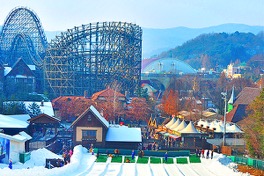 #คาลบี้ (KALBI)เที่ยง	รับประทานอาหารกลางวัน ณ ภัตตาคาร บริการท่านด้วย เมนู คาลบี้ (KALBI)อาหารเกาหลีแบบปิ้งย่างที่มีชื่อเสียงของเกาหลีเป็นการนำเนื้อสัตว์มาหมักกับเครื่องปรุงจนเนื้อนุ่ม แล้วนำไปย่างบนแผ่นโลหะที่ถูกเผาจนร้อน พอใกล้สุกแล้วต้องใช้กรรไกรตัดเป็นชิ้นพอดีคำ ทานกับเครื่องเคียง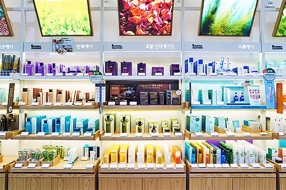 #ศูนย์เวชสำอางบ่าย	สุดท้ายก่อนรับประทานอาหารกลางวันพาทุกท่านสู่ ศูนย์เวชสำอางให้ท่านได้เลือกซื้อเครื่องสำอางคุณภาพดีในราคาย่อมเยา อาทิเช่นครีมน้ำแตก, ครีมโบท็อกซ์, ครีมหอยทาก ฯลฯ#กิมบับ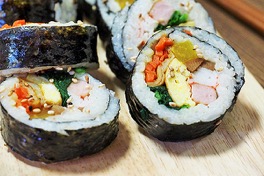 นำท่านร่วมเรียนรู้วัฒนธรรมกับการเรียนทำข้าวห่อสาหร่าย กิมบับ อาหารประจำชาติเกาหลี ซึ่งเป็นส่วนหนึ่งในอาหารเกาหลียอดนิยมของคนไทยอีกเมนูหนึ่ง#ชุดฮันบก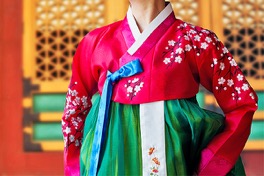 จากนั้นเชิญท่านร่วมเป็นส่วนหนึ่งของชาวเกาหลีโดยการแต่งกายชุดประจำชาติต่างๆชุดฮันบกพร้อมถ่ายรูปเป็นที่ระลึก เพื่อไปอวดคนทางบ้าน #TRICK ART MUSEUMต่อด้วยชม TRICK ART MUSEUM พิพิธภัณฑ์ศิลปะแรกในประเทศเกาหลีที่จัดแสดงศิลปะภาพลวงตา นิทรรศการบนผนังแบบสามมิติ #ชาบูชาบู (SHABU SHABU)เย็น	รับประทานอาหารค่ำ ณ ภัตตาคาร บริการท่านด้วย ชาบูชาบู (SHABU SHABU) สุกี้สไตล์เกาหลี ประกอบไปด้วยผักสดหลากหลายชนิด ต้มในน้ำซุปปรุงรสกลมกล่อม ทานพร้อมเครื่องเคียงและข้าวสวย เกาหลีที่รสชาติถูกปากคนไทย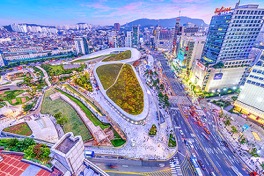 #ทงแดมุนจากนั้นนำท่านช็อปปิ้งต่อที่ ศูนย์การค้าแฟชั่นแห่งเกาหลี ทงแดมุนให้ท่านได้เลือกซื้อ เสื้อผ้าเครื่องแต่งกาย เครื่องหนังรองเท้า นอกจากนี้ยังมีร้านเครื่องสำอางต่างๆ เรียงรายตามตึกริมสองข้างถนนให้ท่านได้เลือกชม นอกจากนี้ยังมีเวทีการแสดงร้องเต้นเปิดหมวกให้ผู้ที่อยากแสดงความสามารถ มาแสดงให้ชมกันอีกด้วย และฝั่งตรงข้ามของ ทงแดมุน ท่านสามารถเดินข้ามไปชม ตึก DDP หรือ DONGDAEMUN DESIGN PLAZA เป็นสถานที่สำหรับจัดแสดงงานศิลปะ อีเวนท์ การประชุม รวมไปถึงนิทรรศการต่างๆนอกจากนี้ท่านยังสามารถชมบรรยากาศดอกไม้ไฟ LED ROSE GARDEN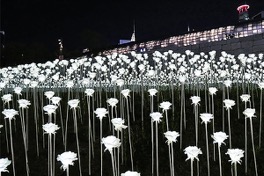 หลังจากนั้นนำท่านเข้าสู่ที่พัก SEOUL: BENIKEA SEOUL HOTELหรือเทียบเท่า โรงแรมมาตรฐานเกาหลีใต้บลูเฮ้าส์I  ศูนย์โสม  I  พระราชวังชางด็อก  I  ศูนย์น้ำมันสนแดง  Iศูนย์รวมของวัยรุ่นเกาหลีเมียงดง  I  LINE FRIENDS STORE  I  FANTA STICK SHOW    เช้า	รับประทานอาหารเช้า ณ ห้องอาหารโรงแรม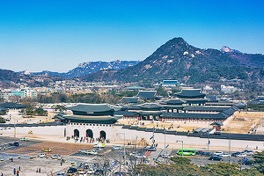 #ทำเนียบประธานาธิบดี (บลูเฮ้าส์)ผ่านชมด้านหน้าทำเนียบประธานาธิบดี (บลูเฮ้าส์)ซึ่งอยู่ในทำเลที่ดีที่สุดตามหลักโหราศาสตร์ มีทิวเขาน้อยใหญ่เรียงรายซ้อนตัวอยู่ด้านหลัง  ด้านหน้าเป็นอนุสรณ์สถานนกฟีนิกซ์สัญลักษณ์แห่งสันติภาพอันงดงาม  ชมทัศนียภาพอันสวยงามของภูเขารูปหัวมังกร และวงเวียนน้ำพุ นับเป็นจุดที่มีฮวงจุ้ยที่ดีที่สุดของกรุงโซล #ศูนย์โสม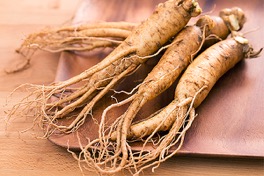 จากนั้นพาท่านรู้จักและเข้าใจสมุนไพรโสมเกาหลี หรือราชาแห่งมวลสมุนไพร ที่ ศูนย์โสมเพราะเกาหลีใต้เป็นประเทศที่มีการผลิตโสมเกาหลีที่มีคุณภาพเป็นอันดับ 1 ของโลก และมีคุณประโยชน์นานัปการ เช่น ช่วยเสริมความแข็งแรงให้แก่ระบบย่อยอาหารและปอด ช่วยทำให้จิตใจสงบและเพิ่มพละกำลัง โดยมีสรรพคุณทางการแพทย์ ช่วยบำรุงหัวใจของคุณได้เป็นอย่างดี ช่วยป้องกันโรคหัวใจขาดเลือด ฯลฯ#พระราชวังชางด็อกถึงเวลาอันสมควรนำท่านเดินทางสู่ พระราชวังชางด็อกซึ่งเป็นพระราชวังหลวงวังที่สองที่สร้างต่อจากพระราชวังเคียงบ็อกกุง ในปี ค.ศ.1405 เป็นพระราชวังที่มีความสำคัญอย่างมากต่อกษัตริย์หลายๆ พระองค์ในราชวงศ์โชซอน ที่มีสภาพดีและสมบูรณ์ที่สุดใน 5 พระราชวังหลวงทั้งหมดที่ยังคงเก็บรักษาไว้ และที่นี่ยังได้รับการขึ้นทะเบียนจาก UNESCO ว่าเป็น มรดกโลกทางวัฒนธรรม ในปี 1997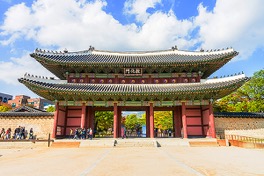 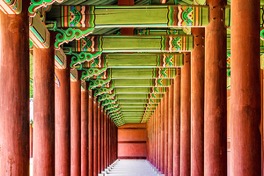 #ซัมเกทัง    เที่ยง	รับประทานอาหารกลางวัน ณ ภัตตาคาร บริการท่านด้วย ซัมเกทังหรือเมนูไก่ตุ๋นโสม (SAMGYETANG) อาหารชาววังในสมัยก่อน ปัจจุบันเป็นอาหารเลื่องชื่อมากของเมืองหลวง ภายในตัวไก่จะมีข้าว รากโสม พุทราแดงและเคล็ดลับในการตุ๋นเสิร์ฟพร้อมเครื่องเคียงที่เรียกว่า กักตุกี เส้นขนมจีน เหล้าโสม พริกไทยดำ และเกลือ เสิร์ฟท่านละ 1 ตัว ในหม้อดินร้อน#ศูนย์น้ำมันสนเข็มแดงเช้านี้พาท่านเดินทางสู่ ศูนย์น้ำมันสนเข็มแดงผลิตจากใบสนเข็มแดงในประเทศเกาหลีที่มีสรรพคุณ ช่วยชะล้างไขมันในเส้นเลือด เพื่อป้องกันการอุดตันของเส้นเลือด และชมการสาธิตให้ท่านได้เห็นภาพอย่างชัดเจนยิ่งขึ้น #เมียงดงพาท่านเพลิดเพลินกับการช้อปปิ้งที่ ศูนย์รวมของวัยรุ่นเกาหลี เมียงดงได้ชื่อว่าเป็นแหล่งรวมแฟชั่นแบรนด์เกาหลีชั้นนำ ซึ่งในแต่ละวันจะมีวัยรุ่นเกาหลีมาเดินช้อปปิ้งกันอย่างล้นหลาม ท่านสามารถหาซื้อสินค้าได้อย่างหลากหลายทั้งเสื้อผ้า, รองเท้า, กระเป๋า, เครื่องสำอางซึ่งเป็นที่รู้จักอย่างดีของคนไทย อาทิ LANEIGE, ETUDE, IOPE, CHARMZONE, SKIN FOOD, THE FACE SHOP เป็นต้น ยังมี เสื้อผ้า เครื่องประดับ, ซีดีเพลง, วีซีดี-ดีวีดีหนังและซีรีย์ยอดฮิต ตลอดจนของที่ระลึกที่มีรูปดาราคนโปรดของท่านอยู่ในสินค้าหลากหลายชนิดให้ได้เลือกซื้อกัน 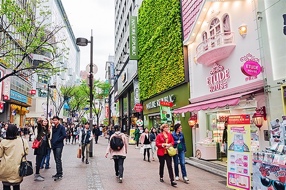 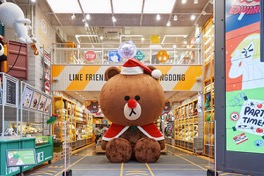 #LINE FRIENDS STOREนอกจากนี้ท่านสามารถพบกับร้าน LINE FRIENDS STOREที่เต็มไปด้วยสินค้า LINE OFFICIAL ที่จำหน่ายสินค้าของที่ระลึกเกี่ยวกับตัวการ์ตูน LINE ไม่ว่าจะเป็น หมีบราวน์แซลลี่ เจมส์ หรือโคนี่ ซึ่งแต่ละตัวจะมีสินค้าที่ระลึกให้เลือกซื้อเยอะแยะไปหมด เช่น สมุดโน้ต ตุ๊กตา เคสโทรศัพท์ เสื้อผ้า กระเป๋า เครื่องเขียน ฯลฯ ซึ่งภายในร้านยังมีมุมน่ารักๆ ให้ถ่ายรูปกันอย่างจุใจอีกด้วย แต่ที่เป็นไฮไลท์เด่นของร้านเลย คือ เจ้าหมีบราวน์ตัวยักษ์ใหญ่ที่ตั้งอยู่หน้าร้าน ที่ใครไปใครมาก็ต้องถ่ายภาพเป็นที่ระลึกแม้แต่คนเกาหลีเอง#FANTA STICK SHOWหลังจากนั้นนำท่านชมโชว์ FANTA STICK SHOWเป็นการแสดงละครเพลง THE MUSICAL บอกเล่าเรื่องราวความรักอันอมตะระหว่างชายหนุ่มที่เชี่ยวชาญการตีกลองกับวิญญาณของแฟนสาวที่เชี่ยวชาญดนตรีเครื่องสาย อาทิเช่น ฟรุต ไวโอลิน ซอ และกายากึม ที่ผูกพันและตามหากันตั้งแต่อดีตภพจนถึงปัจจุบันสื่อสารผ่านดนตรีโบราณและศิลปะร่วมสมัย อย่างบีบอยและแจ๊สแดนซ์ โดยแฝงมุกตลก ดึงให้ผู้ชมได้เข้ามีส่วนร่วมในโชว์ได้อย่างน่ารักตลอดการแสดง 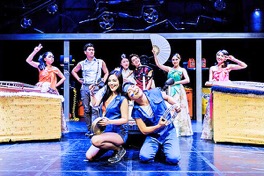 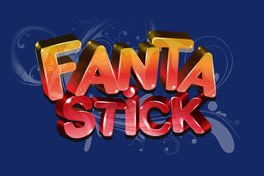 #บุฟเฟ่ต์นานาชาติขาปูยักษ์!เย็น		รับประทานอาหารเย็น ณ ภัตตาคารด้วย บุฟเฟ่ต์นานาชาติขาปูยักษ์!หลังจากนั้นนำท่านเข้าสู่ที่พัก SEOUL: BENIKEA SEOUL HOTELหรือเทียบเท่า โรงแรมมาตรฐานเกาหลีใต้N SEOUL TOWER (ไม่รวมลิฟท์)  Iศูนย์สมุนไพร  I  ศูนย์พลอยอเมทิสI  DUTY FREE  I  จัตุรัสกลางเมืองควางฮวามุนI  SUPERMARKETเช้า		รับประทานอาหารเช้า ณ ห้องอาหารโรงแรม#N SEOUL TOWERเช้านี้นำท่านสู่ หอคอยกรุงโซล N SEOUL TOWERซึ่งอยู่บนเขานัมซาน ซึ่งเป็น 1 ใน 18 หอคอยที่สูงที่สุดในโลก ฐานของหอคอยมีสิ่งที่น่าสนใจต่างๆ เช่น ศาลาแปดเหลี่ยมปาลกั๊กจอง, สวนพฤกษชาติ, อาคารอนุสรณ์ผู้รักชาติอัน ชุง กุน อิสระให้ทุกท่านได้เดินเล่นและถ่ายรูปคู่หอคอยตามอัธยาศัยหรือคล้องกุญแจคู่รัก (ไม่รวมค่าขึ้นลิฟท์)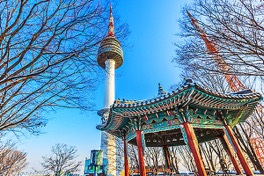 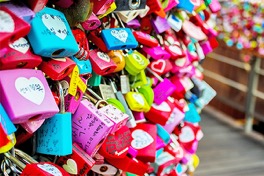 #ศูนย์สมุนไพร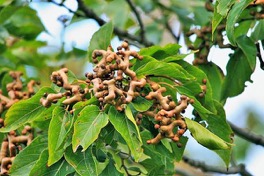 จากนั้นนำท่านไป ศูนย์สมุนไพรใหม่ล่าสุดของเกาหลี โดยมีการจดลิขสิทธิ์เรียบร้อยแล้ว เป็นสมุนไพรเมล็ดฮ็อกเกต ทางการแพทย์เรียกว่า ผลไม้ทอง มีรสเปรี้ยว ดีสำหรับบุคคลที่นิยมดื่มชา กาแฟ น้ำอัดลม ฯลฯ เมล็ดฮ็อกเกต จะช่วยในการล้างสารพิษที่ตกค้างหรือไขมันที่สะสมอยู่ภายในผนังของตับหรือไต ช่วยให้ตับหรือไตของท่านแข็งแรงขึ้น ซึ่งยังส่งผลดีต่อสุขภาพร่างกายของท่านเอง #ศูนย์พลอยอเมทิส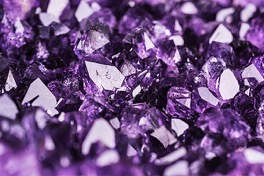 จากนั้นนำท่านเดินทางสู่ ศูนย์พลอยอเมทิสหรือพลอยสีม่วงที่มีชื่อเสียงของประเทศเกาหลีซึ่งชาวเกาหลีเชื่อว่าถ้าได้มีพลอยชนิดนี้ติดตัวไว้จะทำให้มีโชคลาภและสิ่งดีๆเกิดขึ้นในชีวิต#จิมดัก (JIMDAK)  เที่ยง	รับประทานอาหารกลางวัน ณ ภัตตาคาร บริการท่านด้วย เมนูจิมดัก(JIMDAK)เป็นเมนูไก่ประกอบด้วยวุ้นเส้น เกาหลี คลุกด้วยน้ำซุป รสชาติกลมกล่อม เสิร์ฟพร้อมข้าวสวยร้อนๆ พร้อมเครื่องเคียงเกาหลี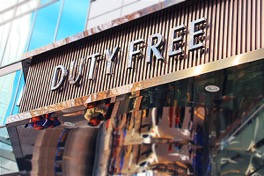 #ดิวตี้ฟรี (DUTY FREE)บ่าย	หลังจากนั้นนำท่านช้อปปิ้งสินค้าปลอดภาษีที่ ดิวตี้ฟรี (DUTY FREE)ที่นี่มีสินค้าชั้นนำให้ท่านได้เลือกซื้อมากมายกว่า 500 ชนิด ทั้ง น้ำหอม เสื้อผ้า เครื่องสำอาง กระเป๋า นาฬิกา เครื่องประดับ ฯลฯ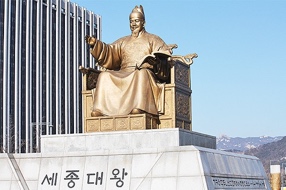 #จตุรัสควางฮวามุนจากนั้นนำท่านเดินทางสู่ จตุรัสควางฮวามุนสถานที่สำคัญอีกหนึ่งที่ในเกาหลี ซึ่งไม่ควรพลาด ตั้งอยู่ใจกลางกรุงโซล เป็นจุดที่เด่นในด้านทัศนียภาพเพราะมีฉากหลังเป็นพระราชวังคยองบกกุง,ประตูควางฮวามุน, จัตุรัสชองกเย, และภูเขาบุกอัก นอกจากนี้ยังมีอนุสาวรีย์พระเจ้าเซจงเป็นบุคคลสำคัญของชาวเกาหลีโดยเป็นผู้ประดิษฐ์ตัวอักษรเกาหลี และรูปปั้นของนายพลยีซุนชินเป็นผู้นำกองทัพสู้รบ เป็นฮีโร่ของชาวเกาหลีจากการรุกรานของญี่ปุ่นในสมัยของราชวงศ์โจซอน และชาวเกาหลียังเชื่อว่าจุดนี้เป็นสถานที่ซึ่งให้พลังงานความโชคดีแก่ผู้คนที่เดินทางมาเพราะเป็นจุดรวมประวัติศาสตร์สถานที่สำคัญของเกาหลีใต้ไว้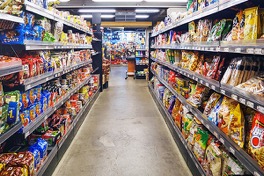 #SUPERMARKETหลังจากนั้นได้เวลานำท่านสู่ สนามบินอินชอน เพื่อเตรียมตัวเดินทางกลับกรุงเทพฯ ระหว่างทางแวะช้อปปิ้งที่ SUPERMARKET เพื่อซื้อของฝากคนทางบ้าน ที่ร้านแห่งนี้มีขนมพื้นเมืองเกาหลีหลากชนิดรวมทั้งกิมจิ ไก่ตุ๋นโสมที่บรรจุอยู่ในถุงสุญญากาศ ตะเกียบ ถ้วยใส่ข้าวและของฝากของที่ระลึก ได้เวลานำท่านออกเดินทางสู่สนามบินออกเดินทางจาก ท่าอากาศยานนานาชาติอินชอน สู่ ท่าอากาศยานสุวรรณภูมิKOREA BEST WINTER#อัตราค่าบริการเดือน พฤศจิกายน 2018เดือน ธันวาคม 2018#อัตราทัวร์รวมค่าตั๋วเครื่องบินไป-กลับ ตามเส้นทางที่ระบุในรายการชั้นทัศนาจร ไป-กลับพร้อมคณะ 	ค่าอาหารทุกมื้อ ตามที่ระบุในรายการ							ค่าเข้าชมสถานที่ต่างๆ ตามรายการ							ค่าที่พักตามระบุในรายการ พักห้องละ 2 หรือ 3 ท่าน ตามโรงแรมที่ระบุ หรือเทียบเท่า	ค่ารถรับ-ส่ง และนำเที่ยวตามรายการ							ค่าภาษีสนามบิน ทุกแห่งที่มี								ค่าน้ำหนักกระเป๋าสัมภาระท่านละ15 หรือ 20 กก.					ค่าประกันอุบัติเหตุระหว่างเดินทาง วงเงินท่านละ 1,000,000 บาท  (เงื่อนไขตามกรมธรรม์)ค่าบัตรเข้าสวนสนุกเอเวอร์แลนด์ เครื่องเล่นไม่จำกัดปลั๊กไฟ ADAPTER #อัตราทัวร์ไม่รวมค่าใช้จ่ายส่วนตัว อาทิ ค่าทำหนังสือเดินทาง, ค่าโทรศัพท์ส่วนตัว, ค่าซักรีด, มินิบาร์ในห้อง, รวมถึงค่าอาหาร และเครื่องดื่มที่สั่งเพิ่มนอกเหนือรายการ (หากท่านต้องการสั่งเพิ่มกรุณาติดต่อหัวหน้าทัวร์แล้วจ่ายเพิ่มเองต่างหาก)ค่าทิปคนขับรถ และไกด์ท้องถิ่น  ท่านละ 1,200 บาท หรือ 40,000 วอน ต่อท่านตลอดทั้งทริป	หากผู้เดินทางไม่ได้ถือหนังสือเดินทางประเทศไทย มีค่าใช้จ่ายเพิ่มเติม 5,000 บาทค่าภาษีมูลค่าเพิ่ม 7% และภาษีหัก ณ ที่จ่าย 3%					ค่าน้ำหนักกระเป๋าสัมภาระ ที่หนักเกินสายการบินกำหนด (ปกติ 15-20 กก.)		ค่าวีซ่าสำหรับพาสปอร์ตต่างด้าว กรุณาเตรียมเอกสารคือ 1.พาสปอร์ต 2.ใบประจำตัวคนต่างด้าว 3.ใบสำคัญถิ่นที่อยู่ 4.สำเนาทะเบียนบ้าน(ถ้ามี) 5.สมุดบัญชีเงินฝาก(ถ้ามี) 6.รูปถ่ายสี 2 นิ้ว 2 รูป แล้วทางบริษัทฯจะเป็นผู้ดำเนินการยื่นวีซ่าให้ท่านโดยจ่ายค่าบริการต่างหาก (สำหรับหนังสือเดินทางต่างด้าวเจ้าของหนังสือเดินทางต้องทำเรื่องแจ้งเข้า-ออกด้วยตนเองก่อนจะยื่นวีซ่า)	ค่าลิฟท์ที่ N SEOUL TOWERค่ากระเช้าที่อุทยานแห่งชาติซอรัคซาน #หมายเหตุจำนวนผู้เดินทาง ขั้นต่ำ ผู้ใหญ่  20 ท่าน ขึ้นไปเที่ยวบิน ราคาและรายการท่องเที่ยว สามารถเปลี่ยนแปลงได้ตามความเหมาะสม โดยคำนึงถึงผลประโยชน์ของผู้เดินทางเป็นสำคัญขอสงวนสิทธิ์ในการเปลี่ยนแปลงเที่ยวบินและตารางการบินทั้งไปและกลับโดยมิต้องแจ้งให้ทราบล่วงหน้า ตั๋วเครื่องบินเป็นตั๋วราคาพิเศษ ไป-กลับ แบบหมู่คณะ กรณีที่ท่านไม่เดินทางพร้อมคณะ เนื่องจากไม่ผ่านการพิจารณาในการตรวจคนเข้าเมือง-ออกเมือง กรมแรงงาน ทั้งไทยและต่างประเทศ เนื่องจากมีสิ่งผิดกฎหมาย หรือ เอกสารเดินทางไม่ถูกต้อง การกระทำที่ส่อไปในทางผิดกฎหมาย การหลบหนี เข้าออกเมือง หรือถูกปฎิเสธในกรณีอื่นๆ**การพิจารณาเป็นเอกสิทธิ์และวิจารณญาณของเจ้าหน้าที่ตรวจคนเข้าเมืองและเจ้าหน้าที่กรมแรงงานเท่านั้น ซึ่งอยู่นอกเหนือความรับผิดชอบของบริษัท ไม่สามารถทำการเลื่อนวันหรือคืนเงินได้ กรณีที่กองตรวจคนเข้าเมือง,เจ้าหน้าที่กรมแรงงานทั้งที่ไทย และในต่างประเทศ ปฏิเสธมิให้ท่านเดินทางออกหรือเข้าประเทศ เนื่องจากมีสิ่งผิดกฎหมาย หรือ เอกสารเดินทางไม่ถูกต้อง หรือในกรณีอื่นๆการพิจารณาเป็นเอกสิทธิ์และวิจารณญาณของเจ้าหน้าที่ตรวจคนเข้าเมืองและเจ้าหน้าที่กรมแรงงานเท่านั้น ซึ่งอยู่นอกเหนือความรับผิดชอบของบริษัท ทั้งนี้กรณีที่ท่านไม่ผ่านด่านตรวจคนเข้าเมือง บริษัทฯ ขอสงวนสิทธิ์ไม่คืนค่าทัวร์ใดๆ ทั้งสิ้น หนังสือเดินทาง (Passport) ของท่าน นับจากวันที่เดินทางไปและกลับ ต้องมีอายุเหลือใช้งานมากกว่า 6 เดือนขึ้นไป และต้องเหลือหน้ากระดาษพอให้เจ้าหน้าที่ตรวจคนเข้าเมืองสามารถประทับตราได้ และต้องอยู่ในสภาพที่สมบูรณ์ ไม่ชำรุด หรือฉีกขาด ทางบริษัทฯ จะไม่รับผิดชอบใดๆ ทั้งสิ้นหากเกิดกรณีความล่าช้าจากสายการบิน, การประท้วง, การนัดหยุดงาน, การก่อจลาจล หลังจากได้รับเอกสารเรียกเก็บเงิน (Invoice) กรุณาชำระเงิดมัดจำภายใน 3 วัน และส่งหลักฐานการชำระเงินพร้อมหน้าพาสปอร์ตของผู้เดินทาง และชำระเงินทั้งหมดก่อนการเดินทางภายใน 14 วัน ทางบริษัทฯ จะไม่รับผิดชอบใดๆ ทั้งสิ้นหากท่านใช้บริการของทางบริษัทฯ ไม่ครบ อาทิไม่เที่ยวบางรายการ, ไม่ทานอาหารบางมื้อ  เพราะค่าใช้จ่ายทุกอย่าง ทางบริษัทฯ ได้ชำระค่าใช้จ่ายให้กับต่างประเทศแบบเหมาขาดก่อนออกเดินทางแล้วทางบริษัทฯ จะไม่รับผิดชอบใดๆ ทั้งสิ้น หากเกิดสิ่งของสูญหายจากการโจรกรรม และ/หรือ เกิดอุบัติเหตุที่เกิดจากความประมาทของตัวนักท่องเที่ยวเองเมื่อท่านตกลงชำระเงินไม่ว่าทั้งหมดหรือบางส่วนกับทางบริษัทฯ ทางบริษัทฯ จะถือว่าท่านได้ยอมรับในเงื่อนไขข้อตกลงต่างๆ ที่ได้ระบุไว้แล้วทั้งหมดทางบริษัทฯ ขอสงวนสิทธิ์ในการเปลี่ยนแปลงรายละเอียดบางประการในทัวร์นี้ได้ตามความเหมาะสม ทั้งนี้ขึ้นอยู่กับเวลาการจราจร สภาพอากาศ และเหตุสุดวิสัยอื่นๆที่อาจเกิดขึ้นได้ ทั้งนี้เพื่อความปลอดภัยและประโยชน์ของผู้เดินทางเป็นสำคัญมัคคุเทศก์ พนักงาน และตัวแทนของบริษัทฯ ไม่มีสิทธิ์ในการให้คำสัญญาใดๆ ทั้งสิ้นแทน บริษัทฯ นอกจากมีเอกสาร  ลงนามโดยผู้มีอำนาจของบริษัทฯ กำกับเท่านั้น	ในกรณีที่ลูกค้าตั้งครรภ์ ต้องมีใบรับรองจากแพทย์ว่าสามารถเดินทางท่องเที่ยวได้ และมีอายุไม่เกิน 7 วัน นับจากวันที่เดินทาง และต้องแจ้งให้ทางบริษัททราบล่วงหน้ากรณีกรุ๊ปส่วนตัว กรุ๊ปเหมา กรุ๊ปนักเรียน กรุ๊ปดูงาน ไม่สามารถใช้ราคาดังกล่าวในโปรแกรมได้กรณีที่ท่านซื้อเฉพาะแพ็คเกจทัวร์ไม่รวมตั๋วเครื่องบิน จะไม่รวมค่าประกันอุบัติเหตุระหว่างเดินทาง วงเงินท่านละ 1,000,000 บาท (เงื่อนไขตามกรมธรรม์)วันโปรแกรมการเดินทางโรงแรม/ที่พัก1ท่าอากาศยานสุวรรณภูมิ  Iท่าอากาศยานนานาชาติอินชอน-2ท่าอากาศยานนานาชาติอินชอนI ENGLISH VILLAGE I ปั่น RAIL BIKEIเกาะนามิ Iอิสระเล่นสกี (ไม่รวมค่าเข้าลานสกี ค่าอุปกรณ์และชุดสำหรับเล่นสกี)หรือ ONEMOUNT SNOW PRAK (ไม่รวมบัตรเข้า) **กรณีที่สกีกลางแจ้งปิดจะเข้า ONEMOUNT SNOW PRAK แทน**SKI RESORTOAK VALLEYหรือเทียบเท่า โรงแรมมาตรฐาน3สตอร์วเบอรีฟาร์ม  I สวนสนุก EVERLAND (รวมบัตรเข้าและเครื่องเล่นไม่จำกัด)I ศูนย์เวชสำอาง  I  เรียนทำข้าวห่อสาหร่าย + ชุดฮันบก  I  TRICK ART MUSEUM I  ศูนย์การค้าแฟชั่นแห่งเกาหลีทงแดมุนI DONGDAEMUN DESIGN PLAZA (DDP)I  ชมบรรยากาศดอกไม้ไฟ LED ROSE GARDENBENIKEA SEOUL HOTEL หรือเทียบเท่า โรงแรมมาตรฐาน4บลูเฮ้าส์ I ศูนย์โสม I พระราชวังชางด็อก I  ศูนย์น้ำมันสนแดง Iศูนย์รวมของวัยรุ่นเกาหลีเมียงดง I LINE FRIENDS STORE I FANTA STICK SHOWBENIKEA SEOUL HOTEL หรือเทียบเท่า โรงแรมมาตรฐาน5NSEOUL TOWER (ไม่รวมลิฟท์) I ศูนย์สมุนไพร I ศูนย์พลอยอเมทิส I DUTY FREE I จัตุรัสกลางเมืองควางฮวามุน I SUPERMARKET-สายการบินรหัสเที่ยวบินเวลาเดินทางจากประเทศไทยเวลาเดินทางถึงประเทศเกาหลีใต้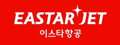 ZE51222.20 น.06.00 น.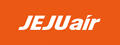 7C220401.00 น.08.40 น.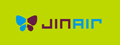 LJ00201.05 น.08.25 น.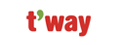 TW10201.20 น.08.40 น.ZE51401.55 น.09.45 น.ข้อแนะนำ เพื่อความสะดวกในการเข้ารับการตรวจค้นก่อนขึ้นเครื่องบิน ของเหลว เจล และสเปรย์ทุกชนิด ต้องบรรจุในภาชนะที่มีขนาดความจุไม่เกิน 100 มิลลิลิตร สำหรับภาชนะที่เกิน 100 มิลลิลิตร แม้จะบรรจุของเหลว เจล และสเปรย์ เพียงเล็กน้อยก็ไม่สามารถนำติดตัวขึ้นเครื่องบินได้ ภาชนะทั้งหมดต้องใส่รวมกันไว้ในถุงพลาสติกใส ซึ่งเปิด - ปิด ผนึกได้ และมีความจุรวมกันไม่เกิน1 ลิตร (1,000 มิลลิลิตร) ของเหลวที่ได้รับการยกเว้น ได้แก่ นม และอาหารสำหรับเด็กทารกในปริมาณที่เหมาะสม รวมถึงยาที่มีเอกสารกำกับชัดเจน  ของเหลว เจล และสเปรย์ ที่ซื้อจากร้านค้าปลอดอากร (DUTY FREE SHOPS) ที่ท่าอากาศยานต้องบรรจุในถุงพลาสติกใสปิดผนึกปากถุงไม่มีร่องรอย การเปิดปากถุง และมีหลักฐานแสดงว่าได้ซื้อ ณ วันที่เดินทาง เพื่อนำไปแสดงต่อเจ้าหน้าที่ ณ จุดตรวจค้น อย่างไรก็ตามแต่ละประเทศจะมีกฎ การนำของเหลว ขึ้นเครื่องแตกต่างกัน การนำผลิตภัณฑ์ของสดที่ทำจากสัตว์ไม่ว่าเนื้อหมู เนื้อวัว ผัก ผลไม้สด ไม่อนุญาตให้นำเข้าประเทศเพื่อป้องกันโรคต่างๆเพราะหากศุลกากรตรวจพบจะต้องเสียค่าปรับสายการบินรหัสเที่ยวบินเวลาเดินทางจากประเทศเกาหลีใต้เวลาเดินทางถึงประเทศไทยZE51117.30 น.21.20 น.LJ00119.55 น.23.35 น.7C220320.05 น.00.00 น.TW10120.25 น.00.10 น.ZE51320.35 น.00.55 น.พีเรียดเดินทางสายการบินราคาผู้ใหญ่ราคาเด็กไม่เสริมเตียง21 – 25 พฤศจิกายน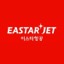 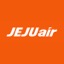 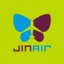 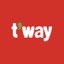 17,900.-17,900.-22 – 26 พฤศจิกายน17,900.-17,900.-23 – 27 พฤศจิกายน17,900.-17,900.-24 – 28 พฤศจิกายน16,900.-16,900.-25 – 29 พฤศจิกายน16,900.-16,900.-26 – 30พฤศจิกายน16,900.-16,900.-27 – 01ธันวาคม16,900.-16,900.-28 – 02ธันวาคม17,900.-17,900.-29 – 03 ธันวาคม17,900.-17,900.-30 – 04 ธันวาคม17,900.-17,900.-พีเรียดเดินทางสายการบินราคาผู้ใหญ่ราคาเด็กไม่เสริมเตียง01 – 05 ธันวาคม18,900.-18,900.-02 – 06 ธันวาคม18,900.-18,900.-03 – 07 ธันวาคม18,900.-18,900.-04 – 08 ธันวาคม19,900.-19,900.-05 – 09 ธันวาคม19,900.-19,900.-06 – 10 ธันวาคม19,900.-19,900.-07 – 11 ธันวาคม18,900.-18,900.-08 – 12 ธันวาคม18,900.-18,900.-09 – 13ธันวาคม18,900.-18,900.-10 – 14 ธันวาคม18,900.-18,900.-11 – 15 ธันวาคม18,900.-18,900.-12 – 16 ธันวาคม19,900.-19,900.-13 – 17 ธันวาคม19,900.-19,900.-14 – 18 ธันวาคม19,900.-19,900.-15 – 19 ธันวาคม18,900.-18,900.-16 – 20 ธันวาคม18,900.-18,900.-17 – 21 ธันวาคม18,900.-18,900.-18 – 22 ธันวาคม19,900.-19,900.-19 – 23 ธันวาคม19,900.-19,900.-20 – 24 ธันวาคม19,900.-19,900.-21 – 25 ธันวาคม20,900.-20,900.-22 – 26 ธันวาคม20,900.-20,900.-23 – 27 ธันวาคม20,900.-20,900.-24 – 28 ธันวาคม20,900.-20,900.-25 – 29 ธันวาคม21,900.-21,900.-26 – 30ธันวาคม22,900.-22,900.-27 – 31 ธันวาคม23,900.-23,900.-28 – 01มกราคม25,900.-25,900.-29 – 02มกราคม25,900.-25,900.-30 – 03มกราคม25,900.-25,900.-31 – 04มกราคม22,900.-22,900.-หมายเหตุ: อัตราค่าบริการ+ หากท่านต้องการห้องสำหรับพักเดี่ยว สามารถจ่ายเพิ่มเติมอีก 4,900.-ท่านละ จากราคาผู้ใหญ่+ หากท่านต้องการเดินทางแบบไม่ใช้ตั๋ว (JOIN LAND) คิดราคาท่านละ 8,900.-บาท/ท่านหมายเหตุ :	ขอสงวนสิทธิ์ในการเปลี่ยนแปลงโปรแกรมราคาและเที่ยวบินทั้งไปและกลับโดยมิต้องแจ้งให้ทราบล่วงหน้าขอสงวนสิทธิ์ในการเปลี่ยนแปลงเที่ยวบินทั้งไปและกลับโดยมิต้องแจ้งให้ทราบล่วงหน้าขอสงวนสิทธิ์ในการเปลี่ยนแปลงโปรแกรมหรือรายการอาหารโดยมิต้องแจ้งให้ทราบล่วงหน้าทั้งนี้ขึ้นอยู่ตามความเหมาะสมขอสงวนสิทธิ์ในการเปลี่ยนแปลงสายการบินในระดับเทียบเท่ากันและเปลี่ยนแปลงเที่ยวบิน โปรแกรมเปลี่ยนแปลงได้, ตารางทัวร์สลับโปรแกรมได้, ตามความเหมาะสม*โปรดตรวจสอบข้อมูลให้มั่นใจก่อนทำการโอนเงินจองทุกครั้งกรุณาอ่านรายละเอียดโปรแกรมและเงื่อนไขต่างๆให้ละเอียดก่อนยืนยันการจอง*เจ้าหน้าที่จะส่งใบนัดหมายการเดินทางให้ภายใน 5-7 วันก่อนเดินทางเท่านั้น!!! และหากมีการเปลี่ยนแปลงจะรีบแจ้งให้ทราบ หากมีข้อสงสัยกรุณาสอบถามเจ้าหน้าที่***ลูกค้ามีความจำเป็นต้องเข้าร้านตามโปรแกรมทัวร์อันได้แก่ ศูนย์โสม, ศูนย์สมุนไพร, ศูนย์เวชสำอาง, ศูนย์น้ำมันสนแดง, ศูนย์พลอยอเมทิส หากท่านไม่ต้องการเข้าร้านดังกล่าว บริษัทขอสงวนสิทธิ์ในการเก็บค่าบริการเพิ่มท่านละ 300 USD******กรณีที่กองตรวจคนเข้าเมืองทั้งที่กรุงเทพฯ และในต่างประเทศปฏิเสธมิให้เดินทางออกหรือเข้าประเทศที่ระบุในรายการเดินทาง ทางบริษัทฯจะไม่รับผิดชอบใดๆทั้งสิ้นและขอสงวนสิทธิ์ที่จะไม่คืนค่าบริการไม่ว่ากรณีใดๆทั้งสิ้น ซึ่งอยู่นอกเหนือความรับผิดชอบของบริษัท***กรุณาชำระมัดจำหลังจากวันจองภายใน 3 วันและชำระส่วนที่เหลือทั้งหมดก่อนการเดินทางภายใน 14 วัน********มัดจำขั้นต่ำ 5,000.- บาท/ท่าน/ทริป******การยกเลิก- ต้องยกเลิกก่อนวันเดินทางไม่น้อยกว่า 45 วันเท่านั้น คืนเงินค่าบริการร้อยละ 100 ของค่าบริการที่ชำระแล้ว- หากยกเลิกการเดินทางน้อยกว่า 45 วัน ขอสงวนสิทธิ์ไม่คืนค่าทัวร์ทุกกรณี- ในกรณีกรุ๊ปส่วนตัว กรุ๊ปเหมา กรุ๊ปนักเรียน กรุ๊ปดูงาน เมื่อชำระแล้วไม่สามารถคืนเงินใดๆทั้งสิ้นช่วงเทศกาลไม่สามารถยกเลิกหรือเปลี่ยนชื่อผู้เดินทางไดกรุ๊ปที่เดินทางต้องการันตีมัดจำกับสายการบิน หรือผ่านตัวแทนในประเทศ หรือต่างประเทศ รวมถึงเที่ยวบินพิเศษเช่น CHARTER FLIGHT, EXTRA FLIGHT จะไม่มีการคืนเงินมัดจำ หรือ ค่าทัวร์ทั้งหมดพาสปอร์ตจะต้องมีอายุเหลือใช้งานมากกว่า 6 เดือนขึ้นไปผู้จัดจะไม่รับผิดชอบและไม่สามารถคืนค่าใช้จ่ายต่างๆได้เนื่องจากเป็นการเหมาจ่ายกับตัวแทนต่างๆเป็นที่เรียบร้อยแล้ว ในกรณีที่ผู้เดินทางไม่ผ่านการพิจารณาในการตรวจคนเข้าเมือง-ออกเมือง ไม่ว่าจะเป็นกองตรวจคนเข้าเมืองหรือกรมแรงงานของทุกประเทศในรายการท่องเที่ยวอันเนื่องมาจากการกระทำที่ส่อไปในทางผิดกฎหมาย การหลบหนี เข้าออกเมือง เอกสารเดินทางไม่ถูกต้อง หรือ การถูกปฏิเสธในกรณีอื่นๆ ซึ่งอยู่นอกเหนือความรับผิดชอบของบริษัท บริษัทฯ ขอสงวนสิทธิ์ไม่คืนค่าทัวร์ใดๆ ทั้งสิ้น 